Deze bijlage is alleen van toepassing voor de gemeente HeusdenUitleg ondersteuningsplanIn een ondersteuningsplan wordt door de aanbieder beschreven welke ondersteuning hij in gaat zetten naar aanleiding van het advies van Bijeen. De aanbieder heeft de resultaten die u met Bijeen heeft afgesproken ontvangen en die ziet u in dit ondersteuningsplan weer terug. Per resultaatgebied wordt er een toelichting gegeven door de aanbieder welke ondersteuning hij in gaat zetten. De aanbieder vult dit altijd in overleg met u in en de aanbieder zorgt ervoor dat dit bij Bijeen komt. U hoeft niet persé een handtekening te zetten, maar u ontvangt altijd een kopie van de aanbieder, zodat u op de hoogte bent.  Indien de zorg die de aanbieder wil gaan inzetten afwijkt van het advies van Bijeen, dan volgt er een gesprek hierover tussen Bijeen en de aanbieder. Gegevens Schoon en leefbaar huisVoor u ligt het ondersteuningsplan te behoeve van het resultaatgebied ‘de woning is schoon en leefbaar’. Samen met uw aanbieder dient u dit ondersteuningsplan in te vullen. Op deze pagina leggen wij u graag beknopt uit wat onder ‘Schoon en leefbaar huis’ wordt verstaan.Bijeen maakt gebruik van het uitgangspunt van een ‘schoon en leefbaar huis’ bij hulp bij het huishouden. Dat betekent dat uw huis een aanvaardbaar niveau van schoon moet behalen en dat het leefbaar moet zijn. Leefbaar staat voor dat uw huis opgeruimd en functioneel is, om bijvoorbeeld vallen te voorkomen.Een schoon en leefbaar huis betekent dat in ieder geval de woonkamer, als slaapvertrek in gebruik zijnde ruimtes (inclusief schoon beddengoed), keuken, sanitaire ruimtes en de gang (inclusief trap) structureel dienen te worden schoongemaakt. Dit wil niet altijd zeggen dat elke kamer wekelijks schoongemaakt wordt. Naast deze basisruimten heeft u als inwoner zelf de mogelijkheid om andere ruimten incidenteel te laten schoonmaken. Moderne huishoudelijke apparatuur wordt als aanwezig en bruikbaar verondersteld.Onder schoon en leefbaar huis behoren de volgende activiteiten:In principe wel: Opruimen, stof afnemen, afwassen, dweilen, sanitair en keuken schoonmaken en bedden verschonen. Deze vorm van hulp bij het huishouden noemen we schoon en leefbaar huis.In principe niet: Buitenruimten schoonmaken, tuin bijhouden, dieren en planten verzorgen, werkzaamheden buiten de woning, ramen zemen aan de buitenkant of grote schoonmaak.Incidenteel: ruimten die niet dagelijks in gebruik zijn, gordijnen wassen, radiatoren afnemen, binnenkant vriezer of koelkast reinigen, ramen zemen aan de binnenzijde.In de gemeentelijke beleidsregels en in de folder 'Schoon en leefbaar huis' leest u meer over wat u kunt verwachten van deze dienstverlening. In de beleidsregels staat ook vermeld wat de maximale frequentie is per eenheid (week/maand/jaar) van een bepaalde activiteit. Te realiseren resultaten (in te vullen door Toegang)Te realiseren activiteiten (in te vullen door Toegang)Wat moet de aanbieder volgens de client aanvullend weten?Werkafspraken: wie doet wat in welke frequentie (in te vullen door aanbieder)Afspraken met betrekking tot vervanging bij ziekte, feestdagen en vakantieGemaakte afspraken over de resultatenHet verzorgen van kinderen die tot het huishouden behoren.Het kortdurend aanleren van huishoudelijke vaardigheden door het gezamenlijk uitvoeren van de huishoudelijke taken.Overige opmerkingen / aanvullingen te leveren ondersteuningAkkoord Datum besproken met cliënt:Datum opgestuurd naar cliënt: Het volledige ondersteuningsplan wordt in overleg met cliënt opgesteld. Een handtekening is een bevestiging dat het ondersteuningsplan met de cliënt is ingevuld. Een handtekening is niet verplicht, opstellen in overleg met de cliënt is wel verplicht. De cliënt ontvangt altijd van de aanbieder een afschrift van het ondersteuningsplan.Cliënt:                                                                                       of wettelijke vertegenwoordiger cliënt:Naam:							Naam:Plaats:							Plaats:Datum: 						Datum:Handtekening cliënt  					HandtekeningAanbieder:Naam contactpersoon:Plaats:Datum:HandtekeningMedewerker toegang:Naam: Datum: Handtekening:Gegevens cliëntAchternaam Voornaam Geboortedatum Adres Telefoonnummer E-mailadres Contactpersoon cliënt (indien van toepassing)Contactgegevens van deze contactpersoonGegevens aanbiederOrganisatieNaam contactpersoon voor ondersteuningsplanContactgegevens Resultaat 1B – schoon en leefbaar huisResultaat 1B – schoon en leefbaar huisResultaatgebiedBeoogd resultaat Welke (onder)aanbieder levert deze ondersteuning Verwachte startdatumVerwachte einddatumAdvies intensiteit Gemeente:Advies intensiteit Zorgaanbieder:Toelichting intensiteitGemeente:Toelichting intensiteitZorgaanbieder:Ja/NeeResultaatHet beschikken over een schoon en leefbaar huis.Het beschikken over schone draagbare, doelmatige kleding.Het beschikken over goederen voor de eerste levensbehoeften.Het thuis kunnen zorgen voor kinderen die tot het gezin behoren.Het kortdurend aanleren van huishoudelijke vaardigheden door het gezamenlijk uitvoeren van de huishoudelijke taken.N.v.t.Doe ik zelfDoet mijn omgeving of netwerkKan ik of mijn netwerk niet zelfOpmerkingAfwassen Bed verschonenDweilenNat afnemen van oppervlakten dagelijks gebruikOpruimenSchoonmaken kookomgeving en keukenapparatuurSanitairStoffen laagStoffen middenStoffen hoogStofzuigenWasgoed in en uit  wasmachine en droger halen Wasgoed opvouwen en opbergenWasgoed sorterenZichtbare bovenkleding strijkenBroodmaaltijd bereidenWarme maaltijd opwarmenMaaltijden afruimen en afwassenMaaltijden klaarzettenBeschikken over dagelijkse boodschappen zoals levens- en schoonmaakmiddelenHuishoudelijk werk N.V.T.Doe ik zelfDoet mijn omgeving / netwerkDoet mijn aanbiederHoe vaakWoonkamerWoonkamerWoonkamerWoonkamerWoonkamerWoonkamerOpruimen    keer per     we(e)k(en)Stof afnemen laag    keer per     we(e)k(en)Stof afnemen midden    keer per     we(e)k(en)Stof afnemen hoog    keer per     we(e)k(en)Stofzuigen    keer per     we(e)k(en)Dweilen    keer per     we(e)k(en)    keer per     we(e)k(en)KeukenKeukenKeukenKeukenKeukenKeukenOpruimen    keer per     we(e)k(en)Stof afnemen laag    keer per     we(e)k(en)Stof afnemen midden    keer per     we(e)k(en)Stof afnemen hoog    keer per     we(e)k(en)Stofzuigen    keer per     we(e)k(en)Dweilen    keer per     we(e)k(en)Afwassen     keer per     we(e)k(en)Nat afnemen van oppervlakten dagelijks gebruik    keer per     we(e)k(en)Schoonmaken kookomgeving en keukenapparatuur    keer per     we(e)k(en)    keer per     we(e)k(en)Slaapkamer (in gebruik)Slaapkamer (in gebruik)Slaapkamer (in gebruik)Slaapkamer (in gebruik)Slaapkamer (in gebruik)Slaapkamer (in gebruik)Opruimen    keer per     we(e)k(en)Stof afnemen laag    keer per     we(e)k(en)Stof afnemen midden    keer per     we(e)k(en)Stof afnemen hoog    keer per     we(e)k(en)Stofzuigen    keer per     we(e)k(en)Dweilen    keer per     we(e)k(en)Bed verschonen    keer per     we(e)k(en)    keer per     we(e)k(en)Huishoudelijk werk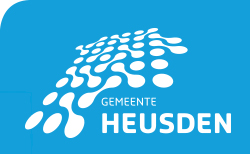 N.v.t.Doe ik zelfDoet mijn omgeving of netwerkDoet mijn aanbiederHoe vaak Badkamer Badkamer Badkamer Badkamer Badkamer BadkamerOpruimen    keer per     we(e)k(en)Stofzuigen    keer per     we(e)k(en)Dweilen    keer per     we(e)k(en)Sanitair schoonmaken    keer per     we(e)k(en)    keer per     we(e)k(en)Gang/overloop inclusief trapGang/overloop inclusief trapGang/overloop inclusief trapGang/overloop inclusief trapGang/overloop inclusief trapGang/overloop inclusief trapOpruimen    keer per     we(e)k(en)Stof afnemen laag    keer per     we(e)k(en)Stof afnemen midden    keer per     we(e)k(en)Stof afnemen hoog    keer per     we(e)k(en)Stofzuigen    keer per     we(e)k(en)Dweilen    keer per     we(e)k(en)    keer per     we(e)k(en)ToiletToiletToiletToiletToiletToiletOpruimen (o.a. prullenbak legen)    keer per     we(e)k(en)Stofzuigen    keer per     we(e)k(en)Dweilen    keer per     we(e)k(en)Sanitair schoonmaken    keer per     we(e)k(en)    keer per     we(e)k(en)Beschikken over schone draagbare, doelmatige kledingBeschikken over schone draagbare, doelmatige kledingBeschikken over schone draagbare, doelmatige kledingBeschikken over schone draagbare, doelmatige kledingBeschikken over schone draagbare, doelmatige kledingBeschikken over schone draagbare, doelmatige kledingWasgoed sorteren   keer per     we(e)k(en)Wasgoed in en uit  wasmachine halen en drogen   keer per     we(e)k(en)Wasgoed opvouwen en opbergen   keer per     we(e)k(en)Zichtbare bovenkleding strijken   keer per     we(e)k(en)   keer per     we(e)k(en)Beschikken over goederen voor de eerste levensbehoeftenBeschikken over goederen voor de eerste levensbehoeftenBeschikken over goederen voor de eerste levensbehoeftenBeschikken over goederen voor de eerste levensbehoeftenBeschikken over goederen voor de eerste levensbehoeftenBeschikken over goederen voor de eerste levensbehoeftenBroodmaaltijd bereiden   keer per     we(e)k(en)Warme maaltijd opwarmen   keer per     we(e)k(en)Maaltijden klaarzetten   keer per     we(e)k(en)Maaltijden afruimen en afwassen   keer per     we(e)k(en)Beschikken over levens- en schoonmaakmiddelen   keer per     we(e)k(en)   keer per     we(e)k(en)   keer per     we(e)k(en)IncidenteelIncidenteelIncidenteelIncidenteelIncidenteelIncidenteelRamen zemen binnenzijde   keer per     we(e)k(en)Logeerkamer of andere niet dagelijks in gebruik zijnde ruimten   keer per     we(e)k(en)Afnemen tegelwanden badkamer en toilet   keer per     we(e)k(en)Radiatoren afnemen   keer per     we(e)k(en)Gordijnen wassen / afnemen lamellen   keer per     we(e)k(en)Deuren / deurposten nat afnemenkeer per     we(e)k(en)Vriezer binnenkant reinigen (ontdooien)keer per     we(e)k(en)Afzuigkap reinigenkeer per     we(e)k(en)Keukenkastjes boven- en binnenkant / koelkast binnenkant reinigenkeer per     we(e)k(en)keer per     we(e)k(en)keer per     we(e)k(en)